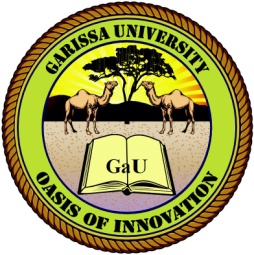 GARISSA UNIVERSITY UNIVERSITY EXAMINATION 2019/2020 ACADEMIC YEAR ONESECOND SEMESTER EXAMINATION SCHOOL OF BUSINESS AND ECONOMICSFOR THE CERTIFICATE IN BUSINESS MANAGEMENTCOURSE CODE: CBM 05COURSE TITLE:  INTRODUCTION TO ECONOMICSEXAMINATION DURATION: 2 HOURSDATE: 09/12/2020			                TIME: 09.00-11.00 AMINSTRUCTION TO CANDIDATESThe examination has FIVE (5) questionsQuestion ONE (1) is COMPULSORY Choose any other TWO (2) questions from the remaining FOUR (4) questionsUse sketch diagrams to illustrate your answer whenever necessaryDo not carry mobile phones or any other written materials in examination roomDo not write on this paperThis paper consists of TWO (2) printed pages               			                         please turn overQUESTION ONE (COMPULSORY)Define the term Economics                                                           			         [2 marks]Discuss the branches of economics                                                     		         [6 marks]Discuss basic forms of economic system                                   			       [10 marks]                                                             Discuss the types of elasticity of demand                                     			         [8 marks]Discuss the branches of economics                                                        		         [6 marks]Differentiate between demand and supply                                             		         [4 marks]QUESTION TWODiscuss the types of elasticity of demand                                                     		       [10 marks]    Discuss the branches of economics                                                               		       [10 marks] QUESTION THREEExplain factors affecting the size of national income                                  		       [10 marks]	Discuss price elasticity of demand and cross elasticity of demand               		       [10 marks]QUESTION FOUR                                                                                     Describe any four advantages of a free Economy                                    		         [8 marks]Discuss the difficulties encountered in measuring the national income?  		       [12 marks]QUESTION FIVE   Define the following terms.                                                                     		       [10 marks]Demand curveDemand Micro-economicsScarcity ChoiceExplain any two other concepts f economics other than scarcity and choice  	       [10 marks]